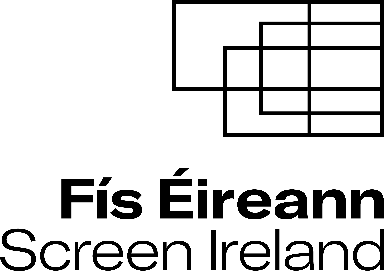 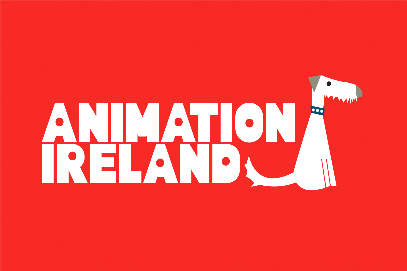 Tar éis chéad leagan na tionscnaíochta seo sa bhliain 2021, tá an dara leithdháileadh maoinithe €350,000 curtha ar fáil ag Fís Éireann / Screen Ireland i gcomhar le Animation Ireland agus le tacaíocht ó Scilíonra Teicneolaíochtaí Tumthacha, maoiniú a infheisteofar i bhfailleanna forbairtí ardchoincheapúla, nuálacha, úra agus i ndeiseanna scéalaíochta tumthaí nua taobh istigh den earnáil Bheochana agus na Scéalaíochta Tumthaí. Tá Éirebheochana tiomanta dá huaillmhian aird a dhíriú ar Éire mar ionad bairr feabhais Beochana agus d’infheistíocht a dhéanamh i gcóimheascadh scileanna, tallainne, seánraí agus scéalta a bheidh éagsúil is leathan atá bunaithe ar ealaíontacht chruthaitheach chumhachtach agus ar chruthú saoil eile. Féach ar Gairm ar Iarratais do thuilleadh sonraí agus treora. Cosaint Sonraí Ní mór do Animation Ireland sonraí a bhailiú, sonraí pearsanta áirithe san áireamh, chun d’iarratas a phróiseáil. Tá Animation Ireland tiomanta do chosaint do phríobháideachais agus do bheith measúil air, agus mar sin de cinnteofar go gcosnófar an t-eolas uilig a thabharfaidh tú dúinn. Ní iarrann Éirebheochana ach sonraí atá de dhíobháil ar chúis dhlisteanach agus a bhfuil bunús dlíthiúil bailí againn lena phróiseáil, sé sin le héascaíocht a dhéanamh ar phróiseáil d’iarratais. Iarrann Animation Ireland ort GAN sonraí pearsanta fút féin nó faoi aon tríú páirtí, atá bainteach le d’iarratas, a chur ar fáil nár hiarradh nó nach bhfuair tú cead a úsáid. D’fhéadfadh go n-úsáidfí na sonraí mar ábhar staitistiúil. D’fhéadfadh na sonraí a bhaileofar a stóráil, a phróiseáil agus a sheoladh faoi rún chuig tríú páirtithe nó a chomhroinnt leo, le daoine aonair nó le heagraíochtaí, atá ag cúnamh linn iarratais a mheas nó monatóireacht a dhéanamh ar mhaoiniú. Tá sé riachtanach go nglacann a leithéid de thríú páirtí le comhaontú próiseála sonraí linn atá ag teacht lenár ndualgais atá faoin Rialachán Ginearálta maidir le Cosaint Sonraí (RGCS) nua de chuid AE. Faoin chomhaontú phróiseála seo tá sé riachtanach do leithéid de thríú páirtí go mbeidh córais shlándála shonraí chuí i bhfeidhm acu agus go n-úsáidfear do shonraí pearsanta ar ár n-orduithe amháin agus de réir an dhlí um chosaint sonraí. Caithfear le sonraí pearsanta uilig de réir an RGCS agus dlíthe cosanta sonraí a bhaineann leis. Tá cearta agat faoin RGCS agus an ceart san áireamh le cóip d’eolais sonraí pearsanta atá ag Éirebheochana a iarraidh agus an ceart tabhairt ar Animation Ireland aon earráidí atá i do shonraí pearsanta a cheartú. Aontaím gur féidir na sonraí a chuirtear ar fáil a phróiseáil le haghaidh na gcúiseanna thuasluaite. Cuir ar ais le do thoil chuig:applications@animationireland.com um 13.00 Dé Céadaoin 16 Márta 2022.AINM(NEACHA) TEAGMHÁLA:AINM AGUS SEOLADH EAGRAÍOCHTA:GUTHÁN: SEOLADH R-PHOIST: UIMHIR THEAGMHÁLA:DÁTA:               /            / 2022
1.
Gearrchuntas ar an Chomhlacht & Stair Beathaisnéis ghearr ar an chomhlacht agus ar an obair roimhe seo Nótaí beathaisnéise na foirne nó CVanna fhoireann an tionscadail (Dhá Leathanach ar a Mhéad) 
2.
Coincheap Tideal an tionscadail Achoimre mhionsonraithe ar an scéil agus obair fhorbartha an choincheapa a bheidh le tabhairt faoi Amlíne ghníomhaíochta Modh / ardán seachadta atá beartaithe Dírigh aird ar ghnéithe nuálacha an choincheapa de réir mar a bhaineann sé le do phróifíl oibre reatha Ceangail mar aguisíní le do thoil: Cóip na scripte nó dréacht na scripte (nuair is cuí) Riachtanais Bhuiséid agus Mhaoinithe 
2.
Coincheap Tideal an tionscadail Achoimre mhionsonraithe ar an scéil agus obair fhorbartha an choincheapa a bheidh le tabhairt faoi Amlíne ghníomhaíochta Modh / ardán seachadta atá beartaithe Dírigh aird ar ghnéithe nuálacha an choincheapa de réir mar a bhaineann sé le do phróifíl oibre reatha Ceangail mar aguisíní le do thoil: Cóip na scripte nó dréacht na scripte (nuair is cuí) Riachtanais Bhuiséid agus Mhaoinithe 
2.
Coincheap Tideal an tionscadail Achoimre mhionsonraithe ar an scéil agus obair fhorbartha an choincheapa a bheidh le tabhairt faoi Amlíne ghníomhaíochta Modh / ardán seachadta atá beartaithe Dírigh aird ar ghnéithe nuálacha an choincheapa de réir mar a bhaineann sé le do phróifíl oibre reatha Ceangail mar aguisíní le do thoil: Cóip na scripte nó dréacht na scripte (nuair is cuí) Riachtanais Bhuiséid agus Mhaoinithe 3.
Margadh & Lucht Féachana Taighde agus sonraí i dtaobh leis an chaoi a mbainfidh do choincheap deis bhreise amach taobh istigh den mhargadh agus conas a aimseoidh sé lucht féachana Straitéis fhéilte nó dháiliúcháinCad iad na treochtaí and na riachtanais reatha faoi láthair? Cad iad na príomhrudaí a chinnteoidh go n-éireoidh leis? (Aon Leathanach ar a Mhéad) 
4.
Úinéireacht agus Nótaí Breise 
Riachtanais an Mhargaidh agus na bPáirtithe Leasmhara Tarraing aird ar aon sonraí faoi leith a bhaineann le húinéireacht agus le rannpháirteachas páirtithe leasmhara sa choincheap. Déan tagairt bhreise nótaí nó ráiteas maidir le gnéithe níos leithne an choincheapa agus conas mar a chomhlíonann siad aidhmeanna na gairme. (Aon Leathanach ar a Mhéad)5.
Tógtha don Todhchaí 
Ilchineálacht, Cuimsiú agus Deiseanna Inbhuanaitheachta níos leithne san áireamh Bunús leis an dóigh a dtacóidh an infheistiú le Spriocanna Ilchineálachta, Cuimsithe agus Inbhuanaitheachta Éirebheochana agus conas mar a thabharfaidh sé próifíl mhéadaithe dóibh (Aon Leathanach ar a Mhéad)